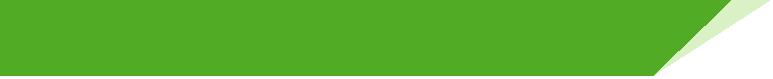 单板计算机工业主板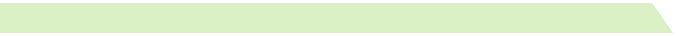 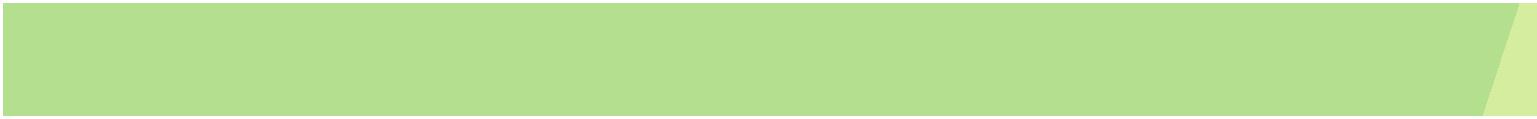 w w w . i e i w o r l d . c o m . c nIMBA-C2260-i2-R11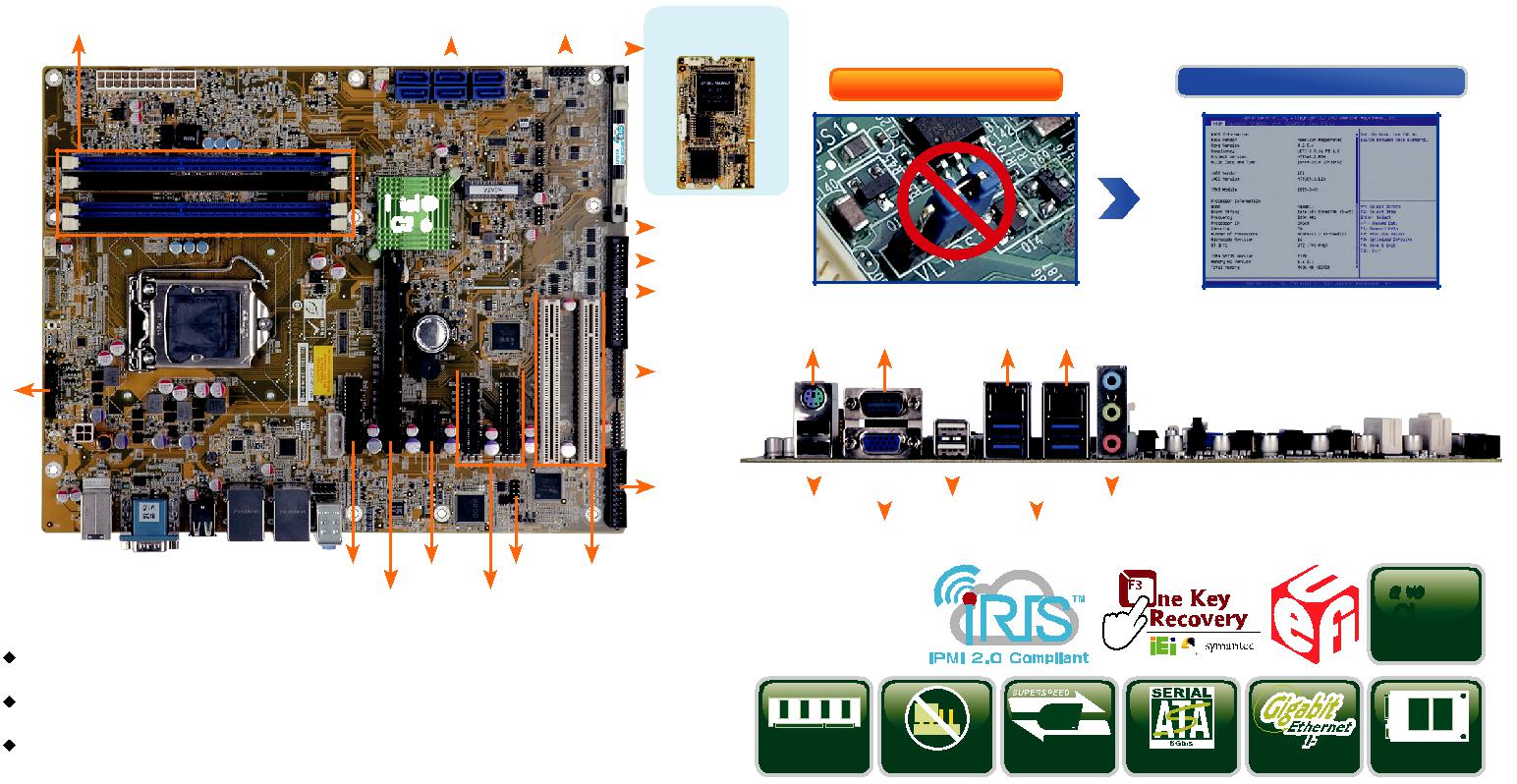 iDPLPTCPU支持 LGA1150 Intel® Xeon® E3, Core ™ i3, Pentium® or Celeron® 处理器芯片组Intel® C226内存Four 240-pin 1600/1333 MHz 双通道 DDR3 & DDR3L SDRAM ECC 和 non-ECC 无缓冲 DIMMs 最高支持 32 GBATX 主板支持 22nm LGA1150 Intel® Xeon E3, Core™ i3, Pentium® 和 Celeron®, DDR3, VGA, dual Intel® PCIe GbE, USB 3.1Gen 1 (5Gb/s), SATA 6Gb/s, iRIS-2400 and RoHS支持全免跳线无跳线针	通过BIOS菜单进行跳线设置Combo RJ-45:KB/MS	RS-232	LAN1	LAN2 / IPMINative 3PCIeGen.USB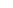 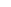 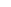 DDR3 1600	Jumper-less	USB 3.1	SATA 6Gb/s	PCIe GbE	mSATABIOS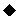 UEFI BIOS网络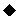 LAN1: 支持 Intel® I217LM 以及 Intel® AMT 9.0LAN2: 支持 Intel® I210-AT PCIe controller 以及 NCSI 图形引擎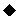 Intel® HD Graphics Gen 7.5 支持 DX11.1 and OpenCL 1.2, OpenGL 3.2 Full MPEG2, VC1, AVC Decode显示输出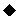 1 x VGA ( 最高达 1920x1200@60 Hz)1 x iDP interface for HDMI, LVDS, VGA, DVI, DP ( 最高达 3840x2160@60 Hz)‘音频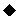 Realtek ALC662 HD 音频编解码，支持 5.1-channel3 x 音频插孔 ( 音频输出 , 音频输入 , 麦克风输入 ) on rear IO1 x 前置音频 (2x5 pin)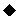 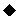 6 x SATA 6Gb/s ( 支持 RAID 0/1/5/10 )前面板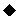 1 x 前面板 (2x7 pin, power LED, HDD LED, 扬声器 , 电源按钮 , 重启按钮 )LAN LED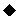 2 x LAN LED (1x2 pin)TPM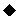 1 x TPM (2x10 pin)SMBus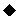 1 x SMBus (1x4 pin)I²C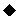 1 x I²C (1x4 pin)iRIS 远程管理模块 : 1 x iRIS-2400 插槽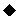 扩展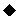 1 x PCIe x16 插槽3 x PCIe x4 插槽 ( 支持 PCIe x1)默认设置 : 1 x PCIe x8 Gen 3 + 2 x PCIe x4 Gen 3 signal可选设置 : 1 x PCIe x16 Gen 3 by BIOS setting1 x PCIe x1 插槽2 x PCI 插槽看门狗定时器 : 软件可编程 , 支持 1~255 秒系统复位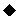  数字 I/O: 8-bit 数字 I/O (2x5 pin)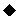 风扇接口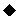 1 x CPU 风扇 (1x4 pin)2 x 系统风扇 (1x3 pin) 电源 : ATX 电源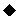 功耗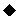 3.3V@0.57A, 5V@4.50A, 12V@0.14A, Vcore_12V@5.20A, 5VSB@0.19A (Intel® E3-1240 v3 3.4GHz CPU 以及 16 GB (4x4 GB) 1333 MHz DDR3 内存 ) 工作温度 : -20°C ~ 60°C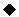  存储温度 : -30°C ~ 70°C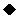 工作湿度 : 5% ~ 95%, 无冷凝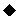  尺寸 : 244mm x 305mm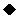  重量 : GW: 1200g / NW: 700g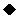  CE/FCC 标准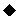 产品特征1. 支持LGA1150 Intel® Xeon® E3/Core™ i3/Pentium®/Celeron® 处理器2. 双通道 DDR3 1600/1333 MHz 最大支持 32 GB3. 支持 Intel® PCIe GbE 以及 Intel® AMT 9.04. 支持 PCI Express generation 3.0 at 8GT/s I/O 带宽5. 支持 USB 3.0, SATA 6Gb/s 和 mSATA6. 高速接口用于一个PCIe x8 或者两个 PCIe x4 add-on 卡7. IEI 免跳线功能8. IEI 一键恢复解决方案可快速创建 OS 备份和恢复9. 支持 IPMI 2.0 via iRIS-2400 模块包装清单订购信息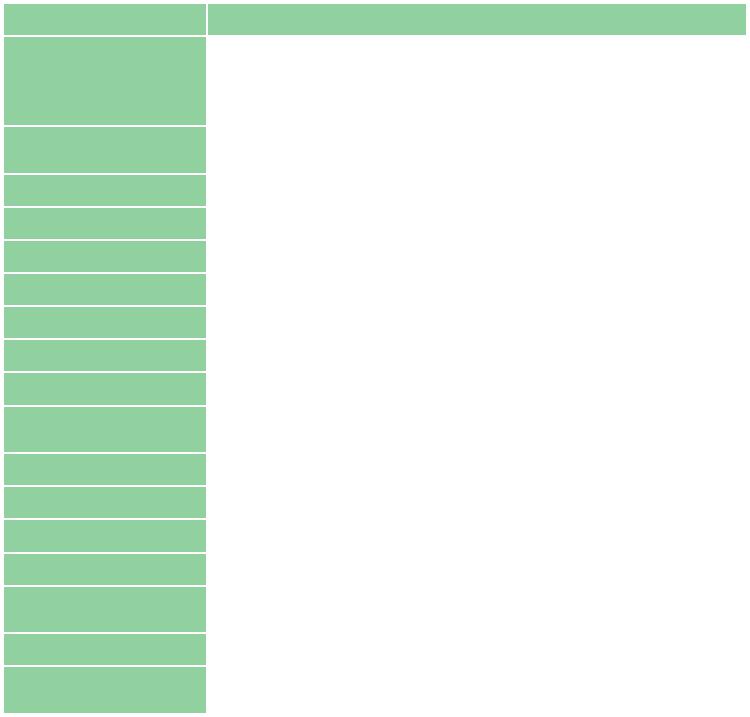 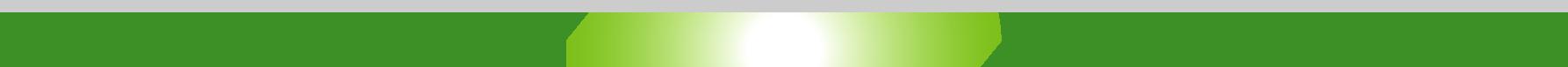 IMBA-C2260-i2-2019-V10双通道 DDR3 1600/1333 MHzSATA 6Gb/s前面板SATA 6Gb/s前面板SATA 6Gb/s前面板SATA 6Gb/s前面板Slot for iRIS-2400 moduleIntel ®Intel ®Intel ®C226C226C2262 x USB 2.0C226C226C2262 x USB 2.0RS-422/485RS-422/4854 x RS-2324 x RS-2324 x RS-232TPMTPMPCIe x4  PCIe x1DIO   2 x PCI产品规格PCIe x8PCIe x4产品规格2 x USB 2.02 x USB 2.02 x USB 2.02 x USB 2.02 x USB 2.02 x USB 2.02 x USB 2.0音频音频2 x USB 2.02 x USB 2.02 x USB 2.02 x USB 2.02 x USB 2.02 x USB 2.02 x USB 2.0音频音频VGAVGAVGA4 x USB 3.1 Gen 14 x USB 3.1 Gen 14 x USB 3.1 Gen 14 x USB 3.1 Gen 14 x USB 3.1 Gen 1外部 I/O 接口xUSB1 x KB/MS4xUSB2.01 x RS-2324 x USB 3.14 x USB 3.1内部 I/O 接口1 x KB/MS (1x6 pin)1 x RS-422/485 (1x4 pin, P=2.0)1 x RS-422/485 (1x4 pin, P=2.0)1 x RS-422/485 (1x4 pin, P=2.0)1 x RS-422/485 (1x4 pin, P=2.0)1 x LPT (2x13 pin, P=2.54)4 x RS-232 (2x20 pin, P=2.54)4 x RS-232 (2x20 pin, P=2.54)4 x RS-232 (2x20 pin, P=2.54)4 x RS-232 (2x20 pin, P=2.54)1 x mSATA (colay SATA 6)4 x USB 2.0 (2x4 pin,P=2.54)4 x USB 2.0 (2x4 pin,P=2.54)4 x USB 2.0 (2x4 pin,P=2.54)4 x USB 2.0 (2x4 pin,P=2.54)1 x IMBA-C2260-i2 single board computer2 x SATA cable1 x I/O shielding1 x QIG料号描述ATX motherboard supports 22nm LGA1150 Intel® Xeon E3,IMBA-C2260-i2-R11Core™ i3, Pentium® and Celeron® per Intel® C226, DDR3, VGA,IMBA-C2260-i2-R11Dual Intel® PCIe GbE, four USB 3.0, six SATA 6Gb/s, HD Audio,Dual Intel® PCIe GbE, four USB 3.0, six SATA 6Gb/s, HD Audio,iRIS-2400 and RoHSiRIS-2400-R10IPMI 2.0 adapter card with AST2400 BMC chip for DDR3 SO-iRIS-2400-R10DIMM socket interfaceDIMM socket interface19800-000049-RSLPT flat cable, 240mm, P=2.5419800-000075-RSPS/2 KB/MS cable with bracket, 220mm, P=2.019800-003100-300-RSDual port USB cable with bracket, 300mm, P=2.5419800-010500-200-RSUSB 3.0 cable 457mm with bracket32102-000100-200-RSSATA power cable, MOLEX 5264-4P to SATA15P32205-001203-200-RSRS-232 cable, 40-pin to four DB-9, 400mm, P=2.5432205-003800-300-RSRS-422/485 cable, 200mm, P=2.0CF-115XA-R10High performance LGA1155/LGA1156 cooler kit, 1U chassisCF-115XA-R10compatible, 73Wcompatible, 73WCF-115XE-R10High performance LGA1155/LGA1156 cooler kit, 95WDP-DP-R10DisplayPort to DisplayPort converter board (for IEI iDP connector)DP-DVI-R10DisplayPort to DVI-D converter board (for IEI iDP connector)DP-HDMI-R10DisplayPort to HDMI converter board (for IEI iDP connector)DP-LVDS-R10DisplayPort to 24-bit dual-channel LVDS converter boardDP-LVDS-R10(for IEI iDP connector)(for IEI iDP connector)DP-VGA-R10DisplayPort to VGA converter board (for IEI iDP connector)TPM-IN01-R2020-pin Infineon TPM module, software management tool, firmwareTPM-IN01-R20v3.17v3.17